ПРОЦЕДУРЫ БОРЬБЫ С НЕДОБРОСОВЕСТНОСТЬЮ, ДУБЛИРОВАНИЕМ, ПЛАГИАТОМ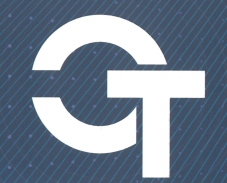 Борьба с недобросовестностью, дублированием и плагиатомРедакторы должны, по возможности, выявлять недобросовестные и дублирующие (повторяющиеся) публикации, прежде всего, на предпечатной стадии.В этих вопросах редакторы должны (по возможности) следовать рекомендациям международного Комитета публикационной этики (СОРЕ) - http://publicationethics.org/resources/flowcharts.В случае обнаружения в статье элементов копирования из других научных трудов (плагиата) или фактов публикации авторами одной и той же статьи в разных журналах редакция предпринимает меры к выяснению причин этого нарушения этики публикаций, уведомляет об этом факте авторов и оставляет за собой право в дальнейшем не допускать к рассмотрению их статьи. Если плагиат или факт дублирования публикаций обнаружен на стадии рецензирования или редактирования статьи, она должна быть возвращена авторам для должной переработки или отклонена.Если плагиат или факты дублирования публикаций, а также размещения в статье недостоверной информации обнаружен уже после выпуска журнала, редакция оставляет за собой право опубликовать соответствующее разъяснение для читателей в ближайшем номере журнала, а также должным образом пометить страницы с этой статьей в электронной версии и на сайте журнала «Электронная техника. Серия 3. Микроэлектроника», либо вовсе исключить эту статью из электронной версии (с уведомлением читателей и международных баз данных).Урегулирование жалоб и споровПрямые контакты являются основным и наиболее предпочтительным способом связи (в том числе и для урегулирования спорных вопросов) между редакцией и авторами в процессе рассмотрения и подготовки статей к публикации.Редакторы при разборе жалоб и споров должны следовать рекомендациям международного Комитета публикационной этики (СОРЕ) - http://publicationethics.org/resources/flowcharts.Авторы, подающие жалобы в редакции журналов по тем или иным вопросам, должны быть уверены, что эти жалобы будут рассмотрены в разумные сроки.